Så här bokar du in föräldrar på visningar BB Varberg och Halmstad via Mina vårdkontakterSätt in ditt SITHS-kort i kortläsaren. Logga in via https://personal.minavardkontakter.se. Du kan också lägga detta som en genväg på Region Hallands nya intranät.Ange att du vill logga in med E-tjänstekort.Ange koden som tillhör ditt kort.Välj mottagningen i Mina vårdkontakter som heter BB/Förlossning Varberg eller BB/Förlossning Halmstad. (Har du inte dessa mottagningar i din meny kontakta Maria Brunefjäll via mail maria.brunefjall@regionhalland.se.)Klicka på orange flik i vänstermenyn som heter Externa tjänster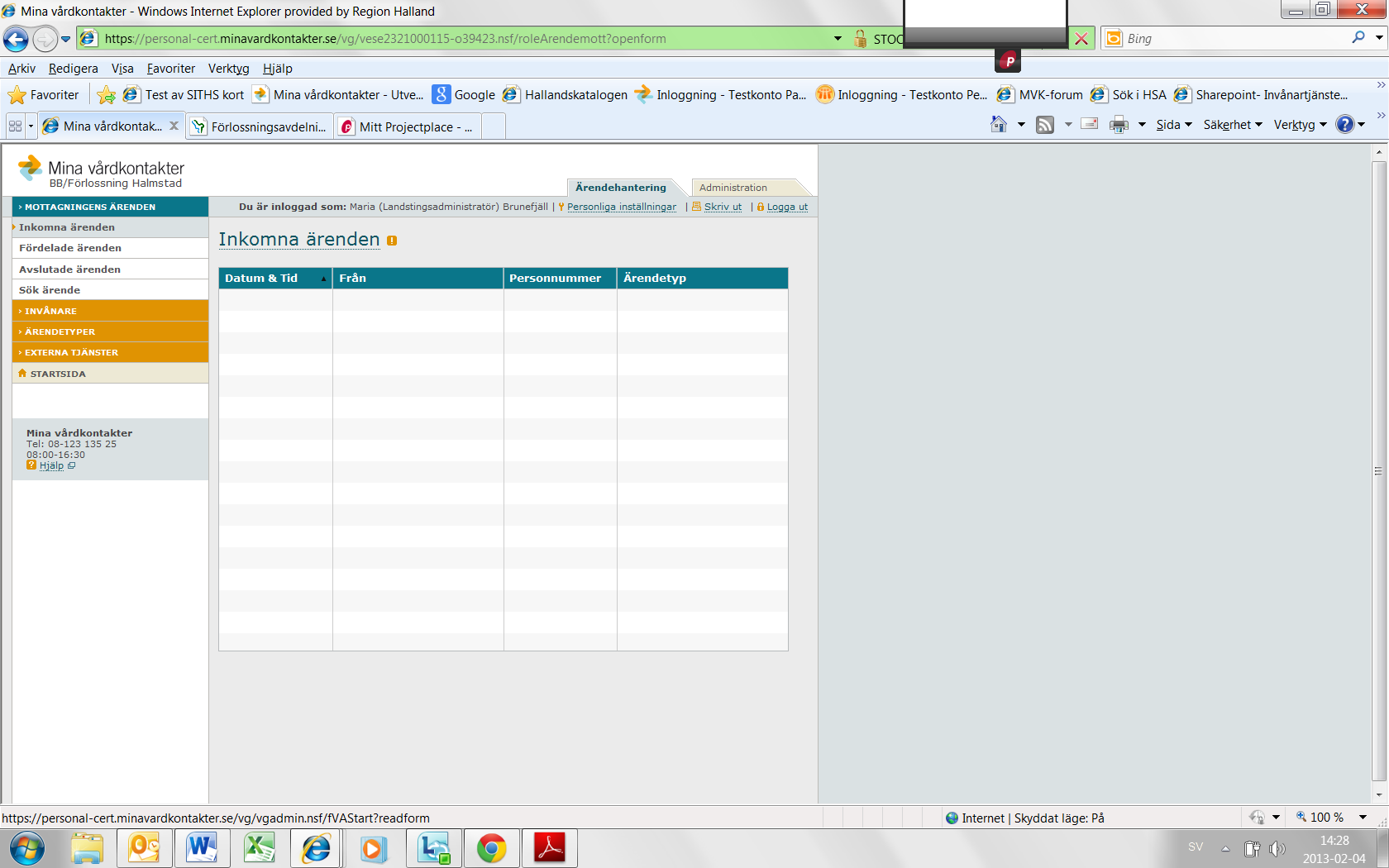 Där väljer du sedan Fristående tidbok. Klicka på nästa ruta som heter Gå till tidboken.I rutan för personnummer överst till vänster skriver du in mammans personnummer, därefter Sök. (Alternativt kan du lägga in 19121212-1212 om du inte har tillgång till mammans personnummer.)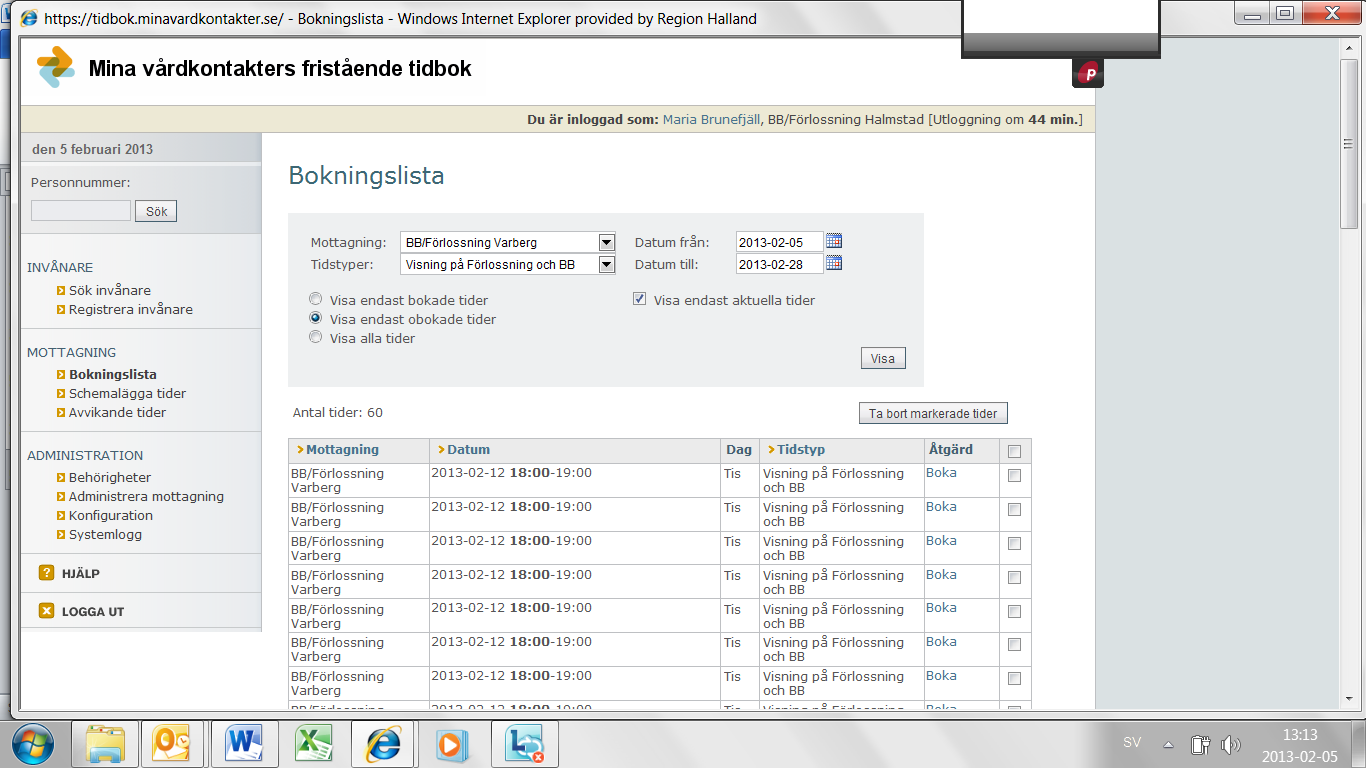 I nästa steg får du nu upp uppgifter rörande vår testperson Kalle Anka alt personens uppgifter.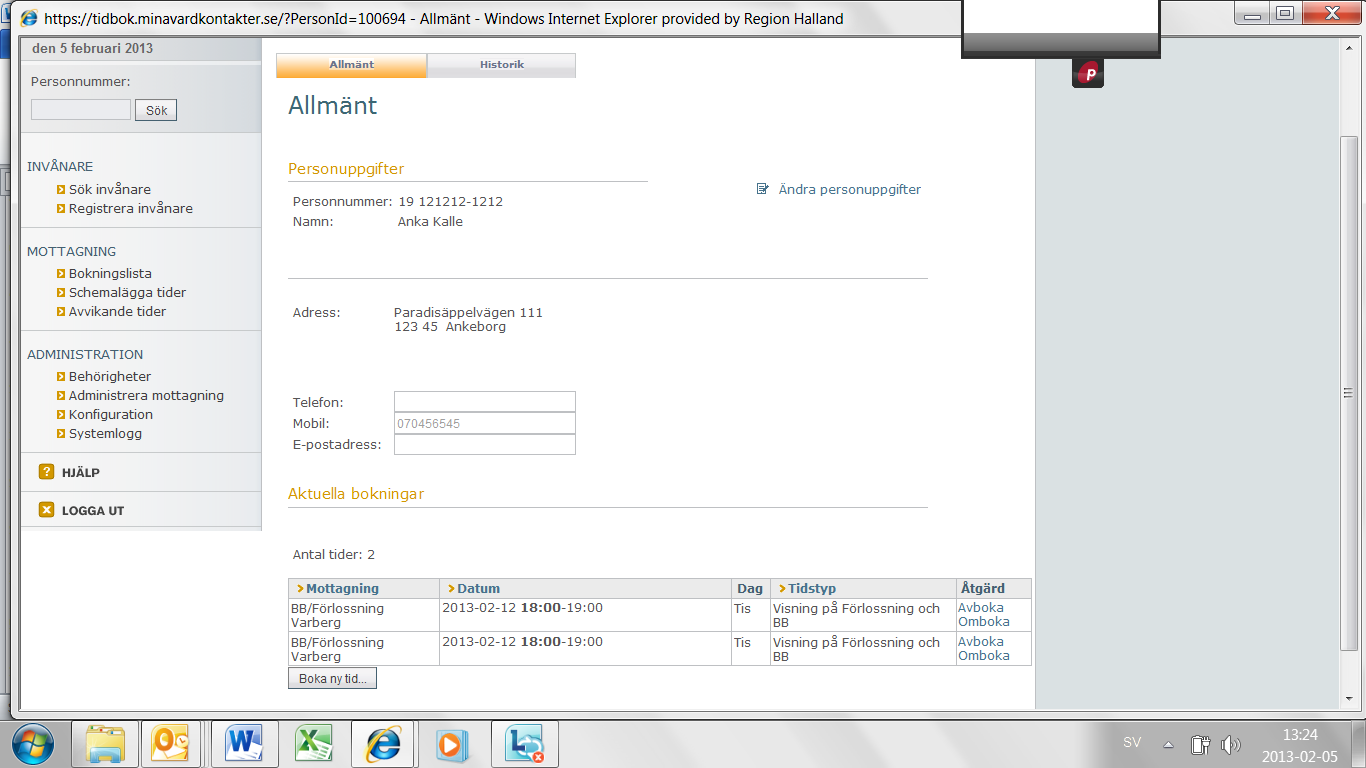 Längst ner på den sidan klickar du på rutan Boka ny tid.Nu väljer du vilket datumintervall du ska boka in den blivande föräldern.T ex om du väljer att titta på datum från 2013-03-01 till 2013-03-21.Då kommer du få upp en lista över lediga tider.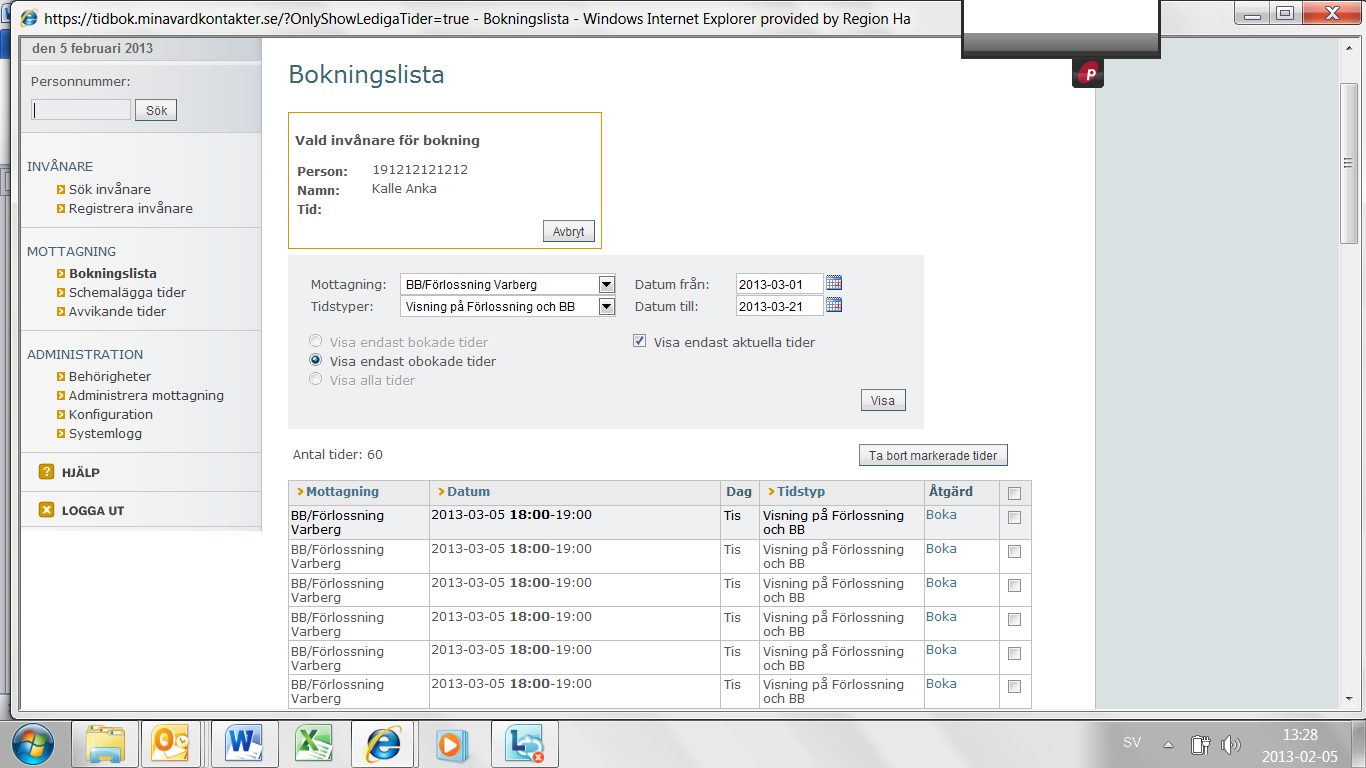 Klicka på Boka på det datum du önskar boka in den blivande föräldern.Då kommer denna ruta upp. I rutan för kommentar skriver du ifrån vilken Mödravårdsmottagning föräldern kommer och din signatur.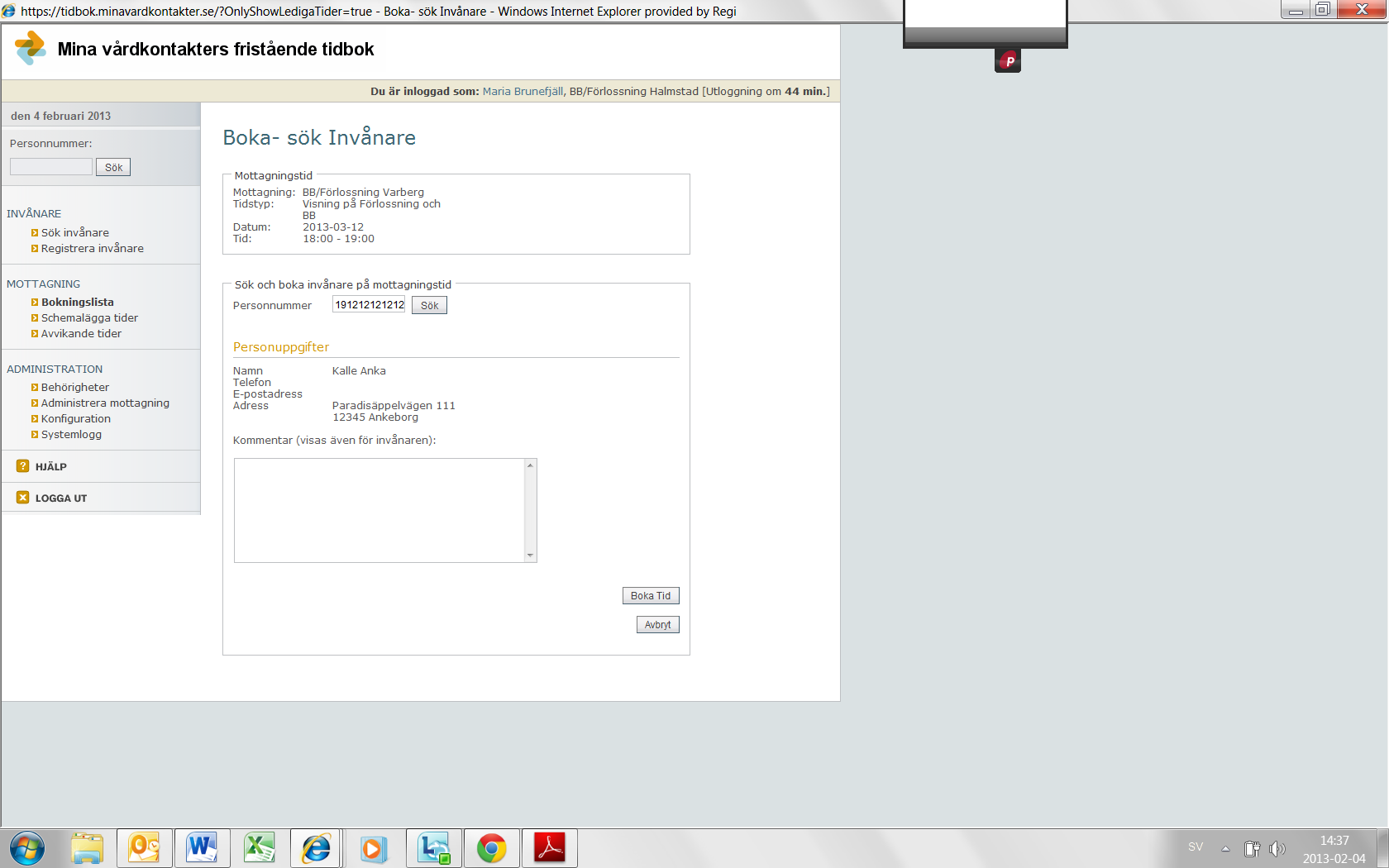 Slutligen klickar du på rutan Boka tid. Klart! Skulle nu föräldrarna behöva omboka sin tid, så kan hon/dem göra det själva via Mina vårdkontakter.Om du önskar boka in fler föräldrar vid samma tillfälle: Kontrollera innan att det finns tillräckligt med tider på önskar datum innan du börjar boka in.Vid tekniska frågor gällande den fristående tidboken ring supporten 08-123 135 25 vardagar kl 08:00-16:30. När det gäller verksamhetsfrågor kontakta respektive förlossningsavdelning.Hälsningar Maria Brunefjäll
Objektsspecialist Mina vårdkontakter i Halland
Telefon 0761-08 32 96